Цене станова новоградње у 2017. години Цене станова новоградње у Републици Србији у 2017. години, у односу на просечне цене станова у 2016. години, повећане су за 3,0%. Узимајући у обзир промену курса евра у том периоду, у 2017. години цене станова новоградње порасле су за 4,4% у односу на 2016. годину. Посматрано у еврима, у структури трошкова, највише су порасли остали трошкови, 24,4%, затим цена грађевинског земљишта, 12,7%, док је цена грађења опала, 2,2%.Највећа просечна цена новоградње у 2017. години обрачуната је у Граду Београду и износи 222 017 динара, што представља повећање од 5,2% у односу на 2016. годину. Изражено у еврима у том периоду, просечна цена у Граду Београду повећана је за 6,7%. Просечна површина продатих станова новоградње у Републици Србији у II полугодишту 2017. износи 56 m². 1. Цене станова новоградње1), 2017.1. Цене станова новоградње1), 2017.  (наставак)1) Приказани су подаци само за општине и градове у којима је реализована купопродаја.2. Просечна цена станова новоградње према степену     развијености јединица локалних самоуправа1), 2017. 1) Степен развијености одређен је на основу Уредбе о утврђивању јединствене листе развијености региона и јединица локалне самоуправе за 2014. годину.Методолошка објашњењаИсказани подаци прикупљају се у оквиру полугодишњег истраживања о ценама станова новоградње. Просечна цена стана у посматраној години израчуната је као просек цена свих станова који су продати у тој години. Просечна цена за Београд укључује градске делове општина Вождовац, Врачар, Звездара, Земун, Нови Београд, Палилула, Раковица, Савски венац, Стари град и Чукарица. Све цене представљају номинални израз вредности из купопродајних уговора (без ревалоризације) и исказују се по једном метру квадратном корисне (стамбене) површине. Курс еврa одређен је према просечној висини званичног (средњег) курса динара у посматраном периоду. Као просек периода (полугодиште и година) узима се аритметичка средина званичних (средњих) курсева које објављује Народна банка Србије.    Детаљнија методолошка објашњења налазе се на сајту Републичког завода за статистику: http://webrzs.stat.gov.rs.Републички завод за статистику од 1999. године не располаже појединим подацима за АП Косово и Метохија, тако да они нису садржани у обухвату података за Републику Србију (укупно).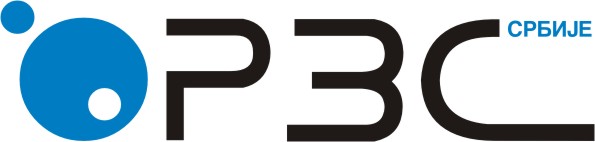 Република СрбијаРепублички завод за статистикуISSN 0353-9555САОПШТЕЊЕСАОПШТЕЊЕГР21број 069 - год. LXVIII, 15.03.2018.број 069 - год. LXVIII, 15.03.2018.Статистика грађевинарстваСтатистика грађевинарстваСРБ069 ГР21 150318Просечна површина станова                            у m²Цена по 1 m²                             у РСД, укупноОд тога:Од тога:Од тога:Просечна површина станова                            у m²Цена по 1 m²                             у РСД, укупноцена                    грађевинског     земљиштацена грађењаостали трошковиРЕПУБЛИКА СРБИЈА561612843340210071327170Војводина57107196175696740122226Град Београд602220175102313593135062Бачка Паланка5980026164934876314770Ваљево528560510586678037216Велика Плана64742026278663581566Велико Градиште566217712000426777500Врбас54794288277659105242Врњачка Бања42120765173486768435733Вршац6298147129095953225706Горњи Милановац5198561173247050610731Град Врање558546982395529821933Град Ниш5193852138105792622116Град Нови Сад57118976214586879528724Град Пожаревац508845696766360815172Град Ужице55111411282675247930665Зрењанин6791780171466129613338Јагодина487661964755661213532Кладово5993220120723995041198Крагујевац51103869144317712412313Краљево5067367120664002815273Крушевац5470665129174695010798Лесковац 607901016996233514977Лозница54734403676613978368Неготин468862510906203525500Нови Пазар6397657273685978210506Панчево649817595437473013902Параћин66707536642548319281Просечна површина станова                            у m²Цена по 1 m²                             у РСД, укупноОд тога:Од тога:Од тога:Просечна површина станова                            у m²Цена по 1 m²                             у РСД, укупноцена                    грађевинског     земљиштацена грађењаостали трошковиПетровац на Млави61627522000574523300Пирот548109490055597116118Рума4774885144714661013805Смедерево699139511416707359244Сокобања369441218445665269441Сомбор63726037396560899117Сремска Митровица5187922133165622918377Стара Пазова467748389915724411248Суботица56890489776735695703Трстеник54764307647611367647Тутин684764317215244735955Ћуприја64721248929590354159Уб4977944124155522210307Чајетина44160270252629420040807Чачак528920676056554216060Шабац5685260141925306018008Просечна цена по m², РСДI група177510II група91308III група75093IV група58714Контакт: dejana.djordjevic@stat.gov.rs, тел.: 011 24-12-922, локал 260Издаје и штампа: Републички завод за статистику, 11 050 Београд, Милана Ракића 5 
Tелефон: 011 2412-922 (централа) • Tелефакс: 011 2411-260 • www.stat.gov.rs
Одговара: др Миладин Ковачевић, директор 
Tираж: 20 ● Периодика излажења: годишња